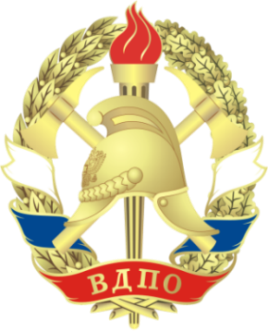 ПРОТОКОЛ №подведения итогов XVIII Всероссийского конкурса детско-юношеского творчества по пожарной безопасности «Неопалимая Купина»ПРИСУТСТВОВАЛИ:Председатель жюри:заместитель руководителя ЦА ВДПО – начальник управления профилактической работы и обучения мерам пожарной безопасности ЦА ВДПО                                                                         С.А. ЛысиковЗаместитель председателя жюри:заместитель начальника управленияпрофилактической работы и обучения мерам пожарнойбезопасности ЦА ВДПО                                                                     М.И. КузнецоваЧлены жюри:                                                                                                                                                 главный специалист управления профилактической работы и обучения мерам пожарной безопасности ЦА ВДПО                                    Ж.А. Кормщиковакоординатор городского детского открытого смотра-конкурса «Огонь-друг, Огонь-враг», педагог-организатор ГБОУ ДО «Центр развития творчества детей и юношества «Гермес»                                                                   Т.Ю. МакароваЛауреат Премии МЧС России за научно-технические разработки,  генеральный директор ООО «ИнновационныеТехнологии Безопасности»                                                                   С.В. Лисица Об итогах XVIII Всероссийского конкурса детско-юношеского творчества по пожарной безопасности «Неопалимая купина»С.А. Лысиков, М.И. Кузнецова, Ж.А. Кормщикова, Т.Ю. Макарова, С.В. ЛисицаXXIII Всероссийский конкурс детско-юношеского творчества по пожарной безопасности «Неопалимая Купина» (далее – Конкурс) проводился Общероссийской общественной организацией «Всероссийское добровольное пожарное общество» (ВДПО) при поддержке Министерства Российской Федерации по делам гражданской обороны, чрезвычайным ситуациям и ликвидации последствий стихийных бедствий (МЧС России).Конкурс способствовал пропаганде положительного опыта деятельности ВДПО в области развития пожарного добровольчества и обеспечения пожарной безопасности в России.          Целями и задачами Конкурса являлись:популяризация деятельности Всероссийского добровольного пожарного общества, как крупнейшей в России общественной, социально ориентированной организации в области пожарной безопасности;создание положительного образа пожарных-добровольцев ВДПО;формирование и закрепление навыков грамотного поведения в условиях пожара и других чрезвычайных ситуациях;воспитание и формирование гражданской ответственности в области пожарной безопасности; создание эффективной системы межведомственного взаимодействия по вопросам совершенствования деятельности в области обеспечения безопасности жизнедеятельности.создание условий для творческой самореализации детей и подростков, развитие их   творческого потенциала;выявление и поддержка одаренных детей, в том числе среди детей с ограниченными возможностями, из малоимущих и социально незащищенных категорий;пропаганда безопасного образа жизни среди детей и юношества; совершенствование системы обучения детей и подростков правилам и мерам пожарной безопасности, правилам проведения в экстремальных ситуациях;содействие в профессиональной ориентации детей и подростков, популяризация профессии пожарного;пропаганда пожарно-технических знаний и реализация иных задач, направленных на предупреждение пожаров и умение действовать в экстремальных ситуациях. XVIII Всероссийский конкурс детско-юношеского творчества по пожарной безопасности «Неопалимая Купина», проводился в три этапа: муниципальный, региональный и Всероссийский. В 2021 году на Всероссийский этап поступило 678 работ из 51 субъекта Российской Федерации. Количество участников в этом году составило 91670 человек (согласно присланным отчетам) по следующим номинациям:Художественно-изобразительное творчество (рисунок, плакат, стенгазета, эмблемы ДЮП, МЧС, ВДПО, книжная графика, иллюстрации информационного и познавательного содержания и т.п.).Декоративно-прикладное творчество (работы традиционных народных ремесел и декоративно-прикладного искусства: сюжетная композиция, аппликация, оригами, коллаж, вышивка, вязание, батик, лоскутное шитье, бисероплетение, выжигание, художественная резьба, керамика, лепка, текстильный дизайн, игрушка, витраж, папье-маше, декупаж, тестопластика, пластилинография и т.п.).Технические виды творчества (моделирование, конструирование, макеты, технические приборы, настольные игры, головоломки, кроссворды и т.п.)Рассмотрев конкурсные работы номинантов, члены жюри подвели итоги, и определили следующих победителей и призеров:«    » ноября 2021 г.  г. Москва  